LEGGE 23 DICEMBRE 1998  N. 448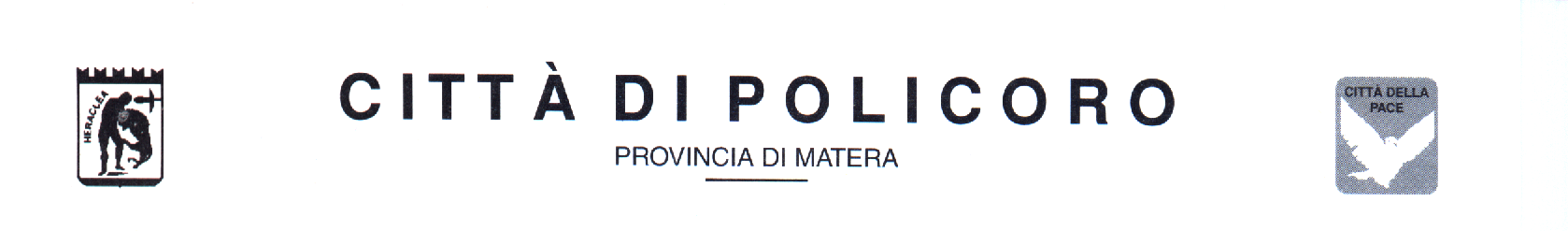 FORNITURA GRATUITA O SEMIGRATUITA DEI LIBRI DI TESTO ANNO SCOLASTICO 2018/2019.Si rende noto che con deliberazione n. 925 del 14/09/2018 la Regione Basilicata ha approvato i criteri e le modalità per la concessione del contributo relativo alla fornitura gratuita e semigratuita dei libri di testo per gli studenti frequentanti le scuole secondarie di  I e  II grado nell’anno scolastico  2018/19.REQUISITI  DI  AMMISSIONEIl contributo può essere richiesto da persone fisiche, iscritte all’anagrafe tributaria ed aventi il domicilio fiscale in Italia.  Il richiedente deve: appartenere  ad  una delle seguenti categorie: Genitore dello studente iscritto (minorenne o maggiorenne);       Tutore che ha iscritto lo studente sul quale  esercita la tutela ai sensi degli artt. 343 e segg. del Codice civile;Studente  iscritto, se maggiorenneappartenere ad un nucleo familiare con ISEE  (determinato sulla base del Nuovo Modello ISEE ai sensi del DPCM 159/13)Da € 0,00 a € 11.305,72  (fascia 1)Da € 11.305,73 a € 15.748,78 (fascia 2) Il contributo non può essere concesso qualora lo studente non  sia residente nel Comune di Policoro o sia già in possesso di un diploma di scuola secondaria di II grado.ISTANZELe domande  devono pervenire al Comune di Policoro entro e non oltre il 05/11/2018 e devono essere corredate dalla seguente documentazione:fattura di acquisto dei libri di testo;ISEE in corso di validità;copia di un documento di riconoscimento, in corso di validità, del richiedente.I modelli di domanda sono reperibili nella biblioteca comunale e sul sito www.policoro.gov.itSe, al momento della presentazione della domanda, il richiedente ha già ottenuto la concessione di altri contributi per il medesimo tipo di spesa, dovrà indicare la spesa sostenuta al netto dei contributi già ottenuti.Sulla base degli stanziamenti assegnati dalla Regione Basilicata, il Comune di Policoro provvederà all’attribuzione dei benefici agli interessati, secondo quanto stabilito nella D.G.R. n. 925/2018.Policoro , ________________       	 							f.to	IL DIRIGENTE I SETTORE	    					    			  dr.  Gaetano RINALDI